HIGHLANDS GIRLS SOCCER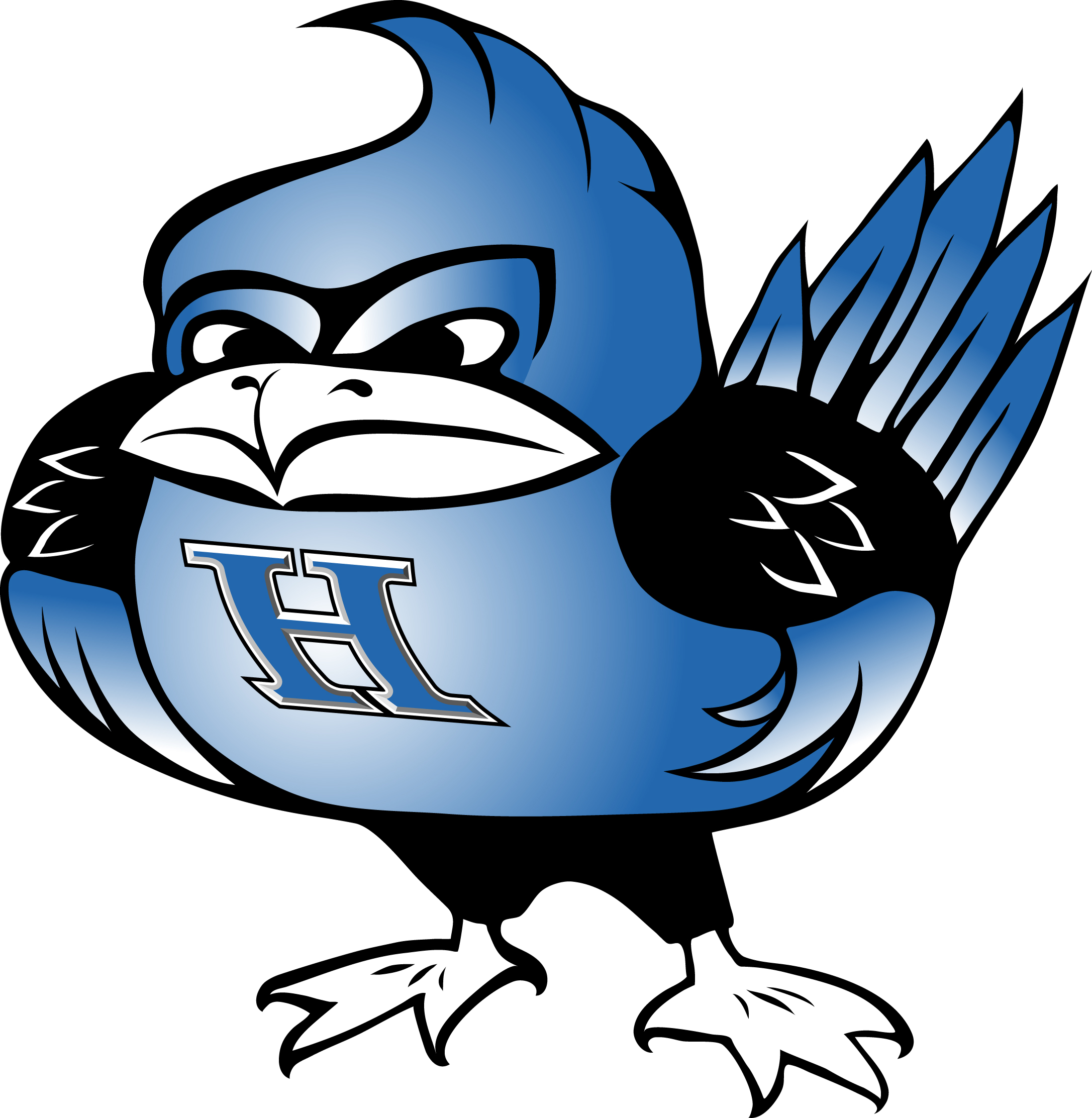 2021 ScheduleDATEOPPONENTLOCATIONTIME8/4SetonHOME6:30,88/7Soccerama vs RyleScott HS58/12Beechwood (F,V)AWAY6,7:308/21Assumption (JV,V)AWAY10,11:308/22FreshmanTournament Vs BeechwoodDIXIE2:308/28LafayetteAWAY5:15,78/30Notre Dame Academy HOME5,6:30,89/1Newport Central CatholicAWAY5,6:309/4Campbell CoAWAY1,2:30,49/9Eastern CentralHOME6,7:309/11Eastern BrownHOME69/12Freshman Tournament Vs ConnerDIXIE1:009/13Lex Catholic Tournament Vs Lexington CatholicAWAY89/15Lex Catholic Tournament Vs TBDAWAY6 or 89/18Lex Catholic Tournament Vs TBDAWAYTBD9/19Freshman Tournament DIXIETBD9/22DixieAWAY5:30,6:45,89/25Bishop BrossartAWAY2:30,4,5:309/27St HenryHOME4:30,6,7:309/29ConnerAWAY4:30,6,7:3010/6Districts10/11Regionals10/18Semi-State10/21-22Semi-State – 2nd round10/27-28State Semifinals10/30State Championship